I. Circuit électrique simple :Un circuit électrique simple est formé par une boucle qui comporte un générateur, un interrupteur, une lampe (ou un autre dipôle récepteur) reliés par des fils de connexion.Un dipôle est un composant électrique qui possède deux bornes :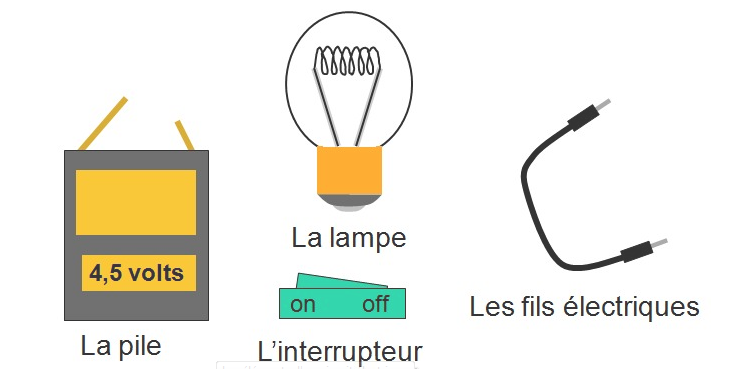 Il est récepteur lorsqu’il utilise le courant électrique.Exemple : les lampes, les télévisions, les moteurs, les appareils Électroménagers…Il est générateur lorsqu’il produit le courant électrique.Exemple : les piles, les batteries, les boites d’alimentations …Il est interrupteur qui permet d’ouvrir et de fermer le circuit électrique en toute sécurité.II .Schématisation d’un circuit électrique simple.Pour schématiser « dessiner » un circuit électrique, il a été convenu que la même représentation serait adoptée par tous. Pour cela,  Chaque élément d’un circuit est représenté par son symbole normalisé.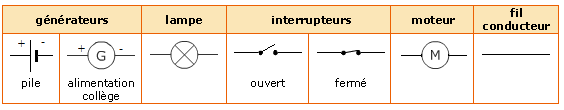 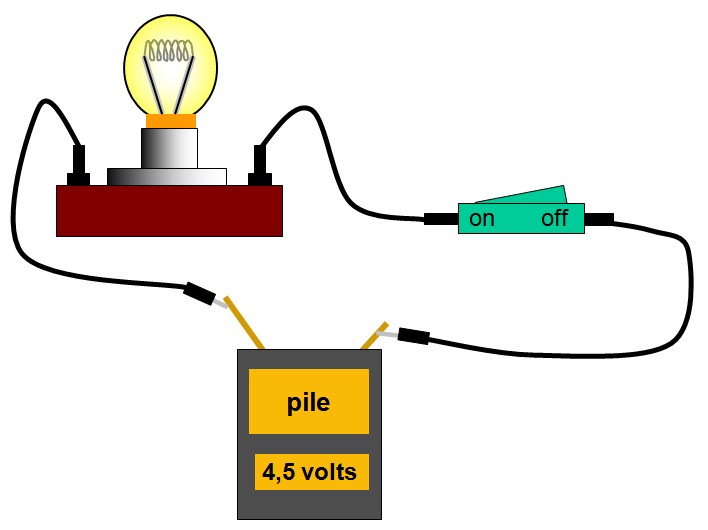 Le circuit électrique représenté ci après, est composé :1. d’une pile.2. d’un interrupteur.3. d’une lampe.4. des files de connexions.Ce circuit est représenté par les schémas     Suivants :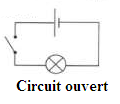 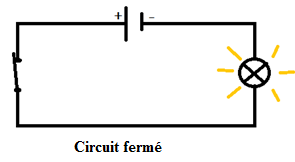 • Si la lampe brille, le courant électrique circule : on dit que le circuit est fermé.• Si la lampe reste éteinte, le courant ne circule plus : on dit que le circuit est ouvert.